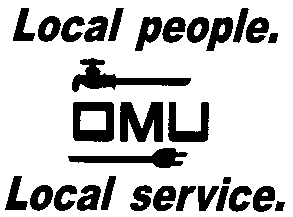 INVITATION TO BIDOwensboro Municipal Utilities will receive sealed bids until 2:00 P.M. (CST) on April 21, 2016  (prevailing time) at which time bids will be opened and read aloud for the: BID No.  16-04-026		OMU BORING CONTRACTOR – APOLLO HEIGHTS PROJECTOwensboro Municipal Utilities, a municipal power distributor and telecom service provider, is requesting a lump sum bid for labor and equipment required to bore an approximate sum of 26,700ft of conduit (approximately 23,500ft of 2-inch and 3,200ft of 3- inch) within the Apollo Heights subdivision.                                   A mandatory pre-bid meeting will be held at OMU Delivery at            2070 Tamarack Road, Owensboro KY 42301            on March 24, 2016 at 10:00am CST.This is a Prevailing Wage Project - a copy of the Wage Rate Schedule is attached to this proposal and is considered an integral part of the specifications.  Project #030-H-00463-15-2 HEAVY HIGHWAY              Determination No.  CR 2-008Prospective bidders may obtain copies of the bid documents and specifications by sending an e-mail with your Company Name and a brief description of your business.  Contact Louise Keach, Purchasing and Inventory Manager, via e-mail:  keachel@omu.org. OMU reserves the right to reject any or all bids and to waive irregularities.